Denný poriadok materskej školy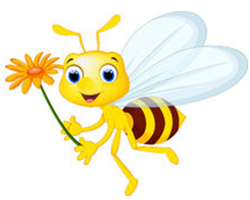 Trieda VčielkyVyučujúce: Tr.uč. Vlasta Lichtmanová                      Mgr. Adriana ČerňanováV Dolnej Breznici 02.09.2019ČASČINNOSTI 6.30  - 7. 457. 45 – 8. 20 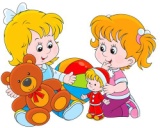 Schádzanie detí v triede lienokHry a hrové činnosti podľa voľby detíRanný kruh – spoločné diskutovanie, navrhovanie aktivítPohybové a relaxačné cvičenie             8. 45 – 9. 05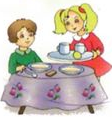 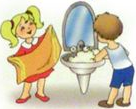 Osobná hygiena a činnosti zabezpečujúce životosprávu (desiata)9. 05- 9. 40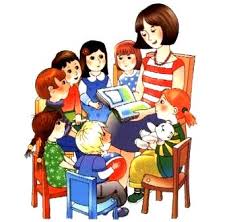 Dopoludňajšie cielené vzdelávacie aktivity  zamerané na rozvoj rečovej, pohybovej, hudobno – pohybovej, výtvarnej, dramatickej, pracovnej, grafomotorickej,  prosociálnej oblasti.                      9. 45 - 11. 30Pobyt vonku11. 30 – 12.0012.00 – 14. 00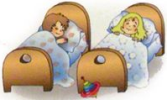 Osobná hygiena, činnosti zabezpečujúce životosprávu (obed)Osobná hygiena, odpočinok14 00 – 14. 3014.30 – 15.30činnosti zabezpečujúce životosprávu (olovrant)Popoludňajšie cielené vzdelávacie aktivity,  hry podľa voľby detí rozchádzanie detí.